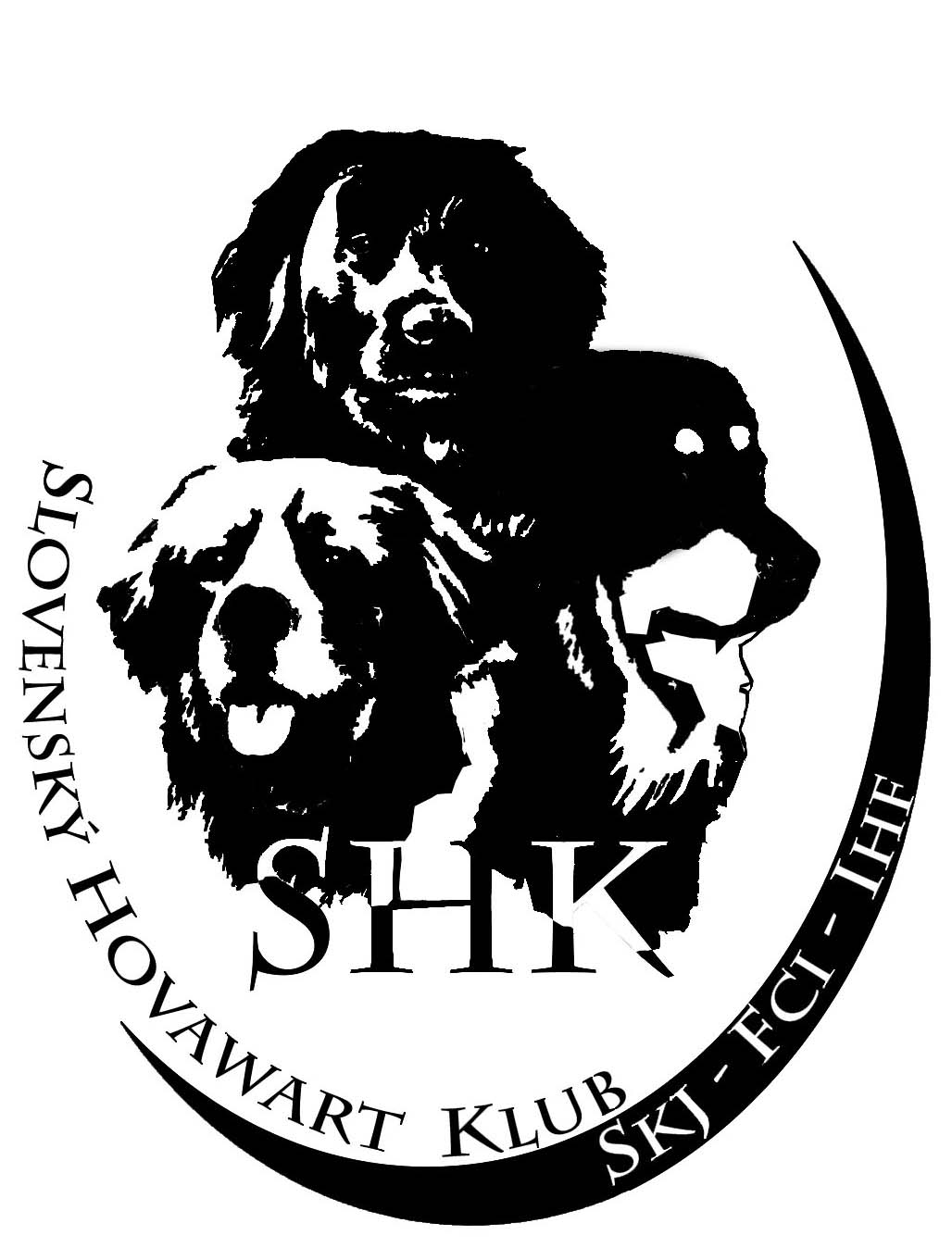 Záväzná prihláška na výcvikMeno a priezvisko:  .................................................................................................tel. číslo ........................................   	e-mail:  ..........................................................Meno psa/suky:   ..................................................................................................... Dátum narodenia psa/suky:  .......................................,,,,,,,,,,,,,,,,,,,,,,,,,,,,,,,,,,,.......... Stupeň pokročilosti výcviku: doposiaľ bez výcviku, ovláda základnú poslušnosť, pravidelne (občas) navštevuje cvičisko, má zloženú skúšku: ........................................................ (nehodiace sa škrtnite)Výcviku sa zúčastním: 4.9. □, 5.9. □,  6.9. □, 7.9. □Zúčastním sa zvodu mladých / bonitácie (nehodiace sa škrtnite)V .......................................................   dňa ..............................    podpis: ................................................Pokyny k platbe za výcvikový tábor (výcvik):Platby uhrádzať výlučne: prevodom z účtu na účetvariabilný symbol: 5500Bankové údaje:Názov účtu: Slovenský hovawart klub, Baničova 9, 010 15 ŽilinaNázov banky: Tatra banka, a.s., BratislavaČíslo účtu: 2620862022 / 1100IBAN (č. úč. zo zahraničia): SK49 1100 0000 0026 2086 2022BIC (SWIFT): TATRSKBXPri platbách zo zahraničia je nutné zabezpečiť podmienku „ Bez poplatkov pre príjemcu“Pri úhrade nikdy neuhrádzajte rôzne platby jednou sumou. Do poznámky uveďte Vaše meno a účel platby.Prihlášku na výcvik a kópiu dokladu o zaplatení posielajte na adresu: vycvik@hovawart-klub.sk, jaroslav.bacigal@gmail.com, Jaroslav Bacigál – referent pre výcvik, tel.: 0905 700 968